                                             Rozlosování finálového fotbalového turnaje 	          	   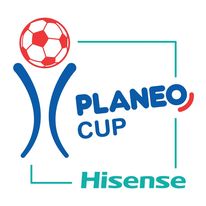 PLANEO CUPU - Poháru mládeže FAČR 2023-24 v kategorii U12Skupina A	Skupina BA1    FK Pardubice, z.s.							   B1     FC Tempo Praha, z.s.	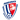 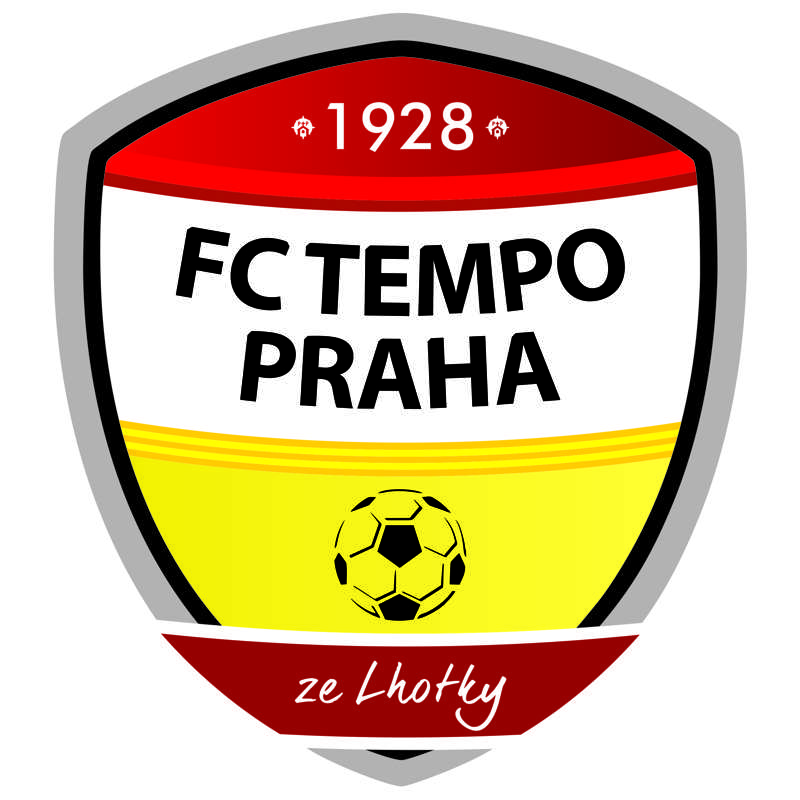 A2         FC Sparta Brno                                                                             	B2    SK Olomouc Sigma MŽ, z.s.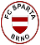 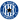 A3    SK Dynamo České Budějovice akademie, z.s.	                                         B3    FC Hradec Králové - mládež, z.s.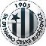 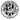 A4    SK Uničov, z.s.								   B4    MFK Vítkovice z.s.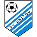 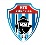 A5    SKP České Budějovice, z.s.				  		   B5    FK Ústí nad Labem - mládež, z.s.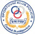 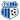 A6    FC Kuřim, z.s.							       	   B6  FK Meteor Praha VIII, z.s.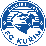 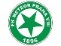 Skupina C	Skupina DC1   FC Písek fotbal z.s.							  D1     SK Motorlet Praha, spolek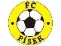 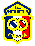 C2    Slezský FC Opava, z.s.				  	  	  D2    FC Slovácko z.s.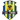 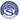 C3      Fotbal Neratovice - Byškovice z.s.					  D3   AC Sparta Praha fotbal, z.s.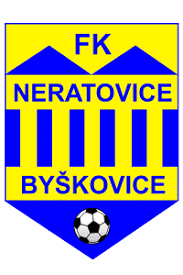 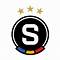 C4     FC ŽĎAS Žďár nad Sázavou z.s.			 		  D4    FK Frýdek Místek z.s.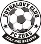 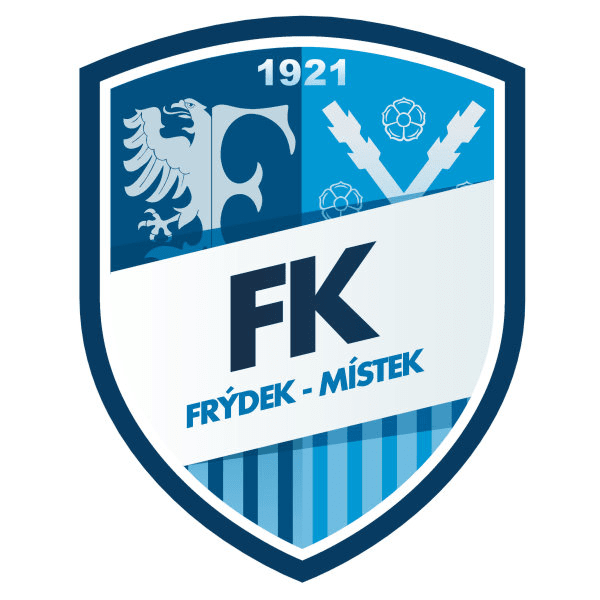 C5  RMSK „Cidlina“ Nový Bydžov, z.s.                                                              D5    CU Bohemians Praha, z.s.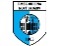 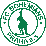 C6    FC Slovan Liberec - mládež, spolek				    	   D6     SK Slavia Praha - fotbal mládež, z.s. - dívky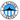 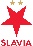 1. den - sobota 2024		9:10 - 9:20 hod. - Turnajová porada trenérů a rozhodčích před vlastním turnajem PLANEO CUPU - Poháru mládeže FAČR				hřiště 1				hřiště 2				hřiště 3				hřiště 4 I. kolo	09:30	FK Pardubice - FC Kuřim	FC Sparta Brno - SKP České Budějovice	SK Dyn. České Budějovice - SK Uničov	FC Tempo Praha - FK Meteor Pr. VIII	09:55	SK Sig. Olomouc - FK Ústí n. Labem	FC Hradec Králové - MFK Vítkovice	FC Písek - FC Slovan Liberec	Slezský FC Opava - RMSK Cidlina	10:20	AC Sparta Praha - FK Frýdek Místek	SK Motorlet Praha - SK Slavia Praha	FC Slovácko - CU Bohemians Praha	FK Neratovice-B.- FC ŽĎAS Žďár n. S.II. kolo	10:45	FK Meteor Praha VIII - MFK Vítkovice	SKP České Buděj. - SK Dyn. České Buděj.	FK Pardubice - FC Sparta Brno	FC Kuřim - SK Uničov	11:10	FK Ústí n. Labem - FC Hrad. Králové	FC Tempo Praha - SK Sigma Olomouc	FC Slovan Liberec - FC ŽĎAS Žďár n. Sáz.	RMSK Cidlina - FK Neratovice-Byškov.	11:35	FC Písek - Slezský FC Opava	SK Motorlet Praha - FC Slovácko	CU Bohemians Praha - AC Sparta Praha	SK Slavia Praha - FK Frýdek MístekIII. kolo 	12:00 	FC Sparta Brno - FC Kuřim	SK Dyn. České Budějovice - FK Pardubice	SK Uničov - SKP České Budějovice	SK Sig. Olomouc - FK Meteor Pr. VIII	12:25	Slezský FC Opava - FC Sl. Liberec	FK Neratovice-Byškovice- FC Písek	FC Hradec Králové - FC Tempo Praha	MFK Vítkovice - FK Ústí nad Labem12:00 - 13:45 hod. - Přestávka na oběd12:50 - 13:05 hod. - Focení 8 týmů (týmy, které půjdou na oběd z poslední série utkání)13:40 - 14:00 hod. - Focení 16 týmů (týmy, které jsou již po obědě)	14:05	FC ŽĎAS Žďár n. Sáz. - RMSK Cidlina	FK Frýdek Místek - CU Bohemians Pr.		AC Sparta Praha - SK Motorlet Praha		FC Slovácko - SK Slavia PrahaIV. kolo 	14:30	FK Meteor Praha VIII - FK Ústí n. Labem	FK Pardubice - SK Uničov	FC Sparta Brno - SK Dyn. České Buděj.		FC Kuřim - SKP České Budějovice	14:55	FC Tempo Praha - MFK Vítkovice	SK Sigma Olomouc - FC Hradec Králové	FC Slovan Liberec - RMSK Cidlina		FC Písek - FC ŽĎAS Žďár n. Sázavou	15:20 	FC Slovácko - AC Sparta Praha	SK Slavia Praha - CU Bohemians Praha	SK Motorlet Praha - FK Frýdek Místek		Slezský FC Opava - FK Neratovice-B.V. kolo 	15:45 	SK Dyn. České Budějovice - FC Kuřim	SK Uničov - FC Sparta Brno	SKP České Budějovice - FK Pardubice	FC Hradec Králové - FK Meteor P. VIII	16:10	FC ŽĎAS Žďár n. S. - Slezský FC Opava	FK Neratovice-B.- FC Slovan Liberec	FK Ústí nad Labem - FC Tempo Praha	MFK Vítkovice - SK Sigma Olomouc	16:35	RMSK Cidlina - FC Písek	AC Sparta Praha - SK Slavia Praha	FK Frýdek Místek - FC Slovácko		CU Bohemians Pr. - SK Motorlet Praha17:00 hod. - konec sobotního programu2. den - neděle 2024	hřiště 1	hřiště 2	hřiště 3	hřiště 4nadstavba 	8:30	B5 - C6	A6 - D5					A5 - D6					B6 - C5		I. kolo	8:53		A3 - D4 				A4 - D3					B3 - C4					B4 - C3		9:16		A1 - D2					A2 - D1					B1 - C2					B2 - C1nadstavba 	9:39		D6 - C5					C6 - B6					D5 - B5					D4 - C3II. a III. Kolo	10:02		C4 - B4					D3 - B3					D2 - C1					C2 - B2		10:25		D1 - B1					A6 - D6					B5 - A5					B6 - D5		nadstavba 	10:48		A4 - D4					B3 - A3					B4 - D3					A2 - D2	III. a IV. kolo	11:11		B1 - A1					B2 - D1					D6 - C6					D5 - C5		11:34		A5 - B6					A6 - B5					D4 - C4					D3 - C311:20 - 13:00 hod. přestávka na obědnadstavba 	12:55		A3 - B4					D2 - C2					A4 - B3 				D1 - C1IV. a V. kolo 		13:18		A1 - B2					A2 - B1					B5 - D6					B6 - A6			13:41		C5 - A5					C6 - D5					B3 - D4					B4 - A4	nadstavba 	14:04		C3 - A3					C4 - D3					B1 - D2					B2 - A2	V. a VI. kolo 	14:27		C1 - A1					C2 - D1					A5 - C6					A6 - C5	14:50		B4 - D4					C3 - B3					C4 - A4					D3 - A3	nadstavba 	15:13		B2 - D2					C1 - B1					C2 - A2					D1 - A1	VI. a VII. kolo	15:36		B6 - D6					C5 - B5					C6 - A6					D5 - A5	15:59		A2 - C1					A4 - C3					A1 - C2					A3 - C4	16:30 - slavnostní vyhlášení výsledků celého turnaje